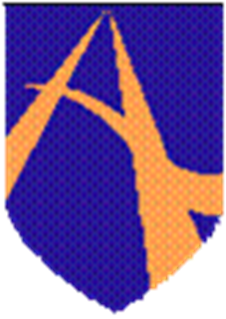 ASHLEY HIGH SCHOOLComplaints Procedure PolicyThis policy was adopted / updated: September 2021This policy will be reviewed: September 2022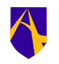 Ashley School Complaints ProcedureSchool statementThe following principles underpin the school’s complaint procedures:to have clear and well defined procedures for the raising of concerns or complaints relating to the school, or the services that it providesto make clear that anonymous concerns or complaints will not be investigated under this procedures, unless there are exceptional circumstancesto ensure that concerns or complaints are brought to the attention of the school as soon as possible, to enable a fair and proper investigation to take place. In general, the school will not consider a concern or complaint, if it is raised more than 3 month after the designated eventto be clear about the difference between a concern and a complaint. Taking informal concerns seriously at the earliest stage will reduce the numbers that develop into formal complaints. However, formal complaints should always follow the complaints procedure.The underlying principle is that concerns ought to be handled, if at all possible, without the need for formal procedures. The requirement to have a complaints procedure need not in any way undermine efforts to resolve the concern informally. In most cases the class teacher or the member of School Leadership will receive the first approach. It would be helpful if staff were able to resolve issues on the spot, including apologising where necessary.Dealing with complaints – formal proceduresThe formal procedures will need to be invoked when initial attempts to resolve the issue are unsuccessful and the person raising the concern remains dissatisfied and wishes to take the matter further.Ashley School has nominated a member of staff to have responsibility for the operation and management of the school complaints procedure. They could be termed the school’s ‘complaints co- ordinator’. This is the head teacher.Framework of PrinciplesAn effective complaints procedure will:encourage resolution of problems by informal means wherever possible;be easily accessible and publicised;be simple to understand and use;be impartial;be non-adversarial;allow swift handling with established time-limits for action and keeping people informed of the progress;ensure a full and fair investigation by an independent person where necessary;respect people’s desire for confidentiality;address all the points at issue and provide an effective response and appropriate redress, where necessary;provide information to the school’s senior management team so that services can be improved.Investigating complaintsIt is suggested that at each stage, the person investigating the complaint, makes sure that they:establish what has happened so far, and who has been involved;clarify the nature of the complaint and what remains unresolved;meet with the complainant or contact them (if unsure or further information is necessary);clarify what the complainant feels would put things right;interview those involved in the matter and/or those complained of, allowing them to be accompanied if they wish;conduct the interview with an open mind and be prepared to persist in the questioning;keep notes of the interview or arrange for an independent note taker to record minutes of the meeting.Resolving complaintsAt each stage in the procedure the school will want to keep in mind ways in which a complaint can be resolved. It might be sufficient to acknowledge that the complaint is valid in whole or in part. In addition, it may be appropriate to offer one or more of the following:an apology;an explanation;an admission that the situation could have been handled differently or better;an assurance that the event complained of will not recur;an explanation of the steps that have been taken to ensure that it will not happen again;an undertaking to review school policies in light of the complaint.It would be useful if complainants were encouraged to state what actions they feel might resolve the problem at any stage. An admission that the school could have handled the situation better is not the same as an admission of negligence.An effective procedure will identify areas of agreement between the parties. It is also of equal importance to clarify any misunderstandings that might have occurred as this can create a positive atmosphere in which to discuss any outstanding issues.Vexatious ComplaintsIf properly followed, a good complaints procedure will limit the number of complaints that become protracted. However, there will be occasions when, despite all stages of the procedures having been followed, the complainant remains dissatisfied. If the complainant tries to reopen the same issue, the chair of the GB is able to inform them in writing that the procedure has been exhausted and that the matter is now closed. If the complainant writes again on the same issue, then the correspondence may be recognised as vexatious and there will be no obligation on the part of the school to respond.It is important to note however that, should a complainant raise an entirely new, separate complaint, it must be responded to in accordance with the complaints procedure. It is not the complainant who is vexatious; it is the correspondence.Time LimitsComplaints need to be considered and resolved, as quickly, and efficiently as possible. However where further investigations are necessary then this will take longer. The complainant should be sent details of the new deadline and an explanation for the delay.Cut-off LimitsIt is reasonable to expect parents to make a complaint as soon as possible after an incident arises but there may be good reasons why a parent has not made a complaint earlier (e.g. they were gathering further information to support their complaint or they were not fully aware of the implications of an incident until a later date). In light of this each case will be dealt with on an individual basis.The Complaints ProcedureAn efficient school complaints procedure will have well-defined stages. These are detailed below.Regardless of how many stages there are on the procedure, an unsatisfied complainant canalways take a complaint to the next stage.Complaints against the head teacher will be in the first instance dealt with by the Chair of Governors (Stage 3). Complaints against the Chair of Governors or any individual governor should be made by writing to the Clerk to the Governing Body.The stages of the complaintSee Appendix 1 for summary of process:-Stage 1 (informal): complaint heard by staff memberIt is in everyone’s interest that complaints are resolved at the earliest possible stage. The experience of the first contact between the complainant and the school can be crucial in determining whether the complaint will escalate. To that end, staff are made aware of the procedures, so that they will know what to do when they receive a complaint.The school respect the views of a complainant who indicates that he/she would have difficulty discussing a complaint with a particular member of staff. In these cases, the complaints co-ordinatorcan refer the complainant to another staff member. Where the complaint concerns the head teacher, the complaints co-ordinator can refer the complainant to the Chair of Governors.Similarly, if the member of staff directly involved feels too compromised to deal with a complaint, the complaints co-ordinator should consider referring the complainant to another staff member. The member of staff may be more senior but does not have to be. The ability to consider the complaint objectively and impartially is crucial.Where the first approach is made to a governor, the next step would be to refer the complainant to the appropriate person and advise them about the procedure. It would be useful if governors did not act on an individual complaint outside the formal procedure or be involved at the early stages in case they are needed to sit on a panel at a later stage of the procedure.Stage 2 (formal): complaint heard by head teacherThe head teacher’s influence will already have shaped the way complaints are handled in the school. At this point, the complainant may be dissatisfied with the way the complaint was handled at Stage 1 as well as pursuing their initial complaint. The head may delegate the task of collating the information to another staff member but not the decision on the action to be taken. Stage 3 (formal): complaint heard by Chair of GovernorsIf the complainant is not satisfied with the response of the headteacher or the complaint is about the headteacher, the complainant should write to the Chair of Governors to request that their complaint is considered further.Stage 4 (formal): complaint heard by Governing Bodies Complaints Appeal PanelThe complainant usually needs to write to the Clerk to the Governing Body giving details of the complaint and asking that it is put before the appeal panel. The Chair, or if the Chair has been involved at any previous stage in the process, a nominated governor, will convene a GB complaints panel.The governors’ appeal hearing is the last school-based stage of the complaints process and is not convened merely to rubber-stamp previous decisions.Individual complaints would not be heard by the whole GB at any stage, as this could compromise the impartiality of any panel set up for a disciplinary hearing against a member of staff following a serious complaint.The governing body may nominate a number of members with delegated powers to hear complaints at that stage, and set out its terms of reference. These can include:drawing up its procedures;hearing individual appeals;making recommendations on policy as a result of complaints.The procedure adopted by the panel for hearing appeals would normally be part of the school’s complaints procedure. The panel can be drawn from the nominated members and may consist of three or five people. The panel may choose their own Chair.TimescalesThe remit of The Complaints Appeal PanelThe panel can:dismiss the complaint in whole or in part;uphold the complaint in whole or in part;decide on the appropriate action to be taken to resolve the complaint;recommend changes to the school’s systems or procedures to ensure that problems of a similar nature do not recur.There are several points which any governor sitting on a complaints panel needs to remember:It is important that the appeal hearing is independent and impartial and that it is seen to be so.No governor may sit on the panel if they have had a prior involvement in the complaint or in the circumstances surrounding it. In deciding the make-up of the panel, governors need to try and ensure that it is a cross-section of the categories of governor and sensitive to the issues of race, gender and religious affiliation.The aim of the hearing, which needs to be held in private, will always be to resolve the complaint and achieve reconciliation between the school and the complainant. However, it has to be recognised that the complainant might not be satisfied with the outcome if the hearing does not find in their favour. It may only be possible to establish the facts and make recommendations which will satisfy the complainant that his or her complaint has been taken seriously.An effective panel will acknowledge that many complainants feel nervous and inhibited in a formal setting. Parents often feel emotional when discussing an issue that affects their child. The panel Chair will ensure that the proceedings are as welcoming as possible. The layout of the room will set the tone and care is needed to ensure the setting is informal and not adversarial.Extra care needs to be taken when the complainant is a child. Careful consideration of the atmosphere and proceedings will ensure that the child does not feel intimidated. The panel needs to be aware of the views of the child and give them equal consideration to those of adults. Where the child’s parent is the complainant, it would be helpful to give the parent the opportunity to say which parts of the hearing, if any, the child needs to attend.The governors sitting on the panel need to be aware of the complaints procedure.Roles and responsibilities The role of the clerkThe panel or group of governors considering complaints will be clerked. The clerk would be the contact point for the complainant and be required to:set the date, time and venue of the hearing, ensuring that the dates are convenient to all parties and that the venue and proceedings are accessible;collate any written material and send it to the parties in advance of the hearing (recommended at least five school days in advance); meet and welcome the parties as they arrive at the hearing;record the proceedings;notify all parties of the panel’s decision.As best practice, the Clerk should share copies of the panel meeting minutes with all parties involved in the panel hearing, providing a reasonable opportunity for the minutes to be agreed and if necessary, challenged.It is not unknown for complainants to raise additional complaints because they do not agree with the record of the meeting.See Appendix 2 for a checklist for the panel hearing.The role of the Chair of the Governing Body or the nominated governorThe nominated governor role:Check that the correct procedure has been followed;If a hearing is requested, notify the clerk to arrange the panel.The role of the Chair of the PanelThe Chair of the Panel has a key role, ensuring that:the remit of the panel is explained to the parties and each party has the opportunity of putting their case without undue interruption;the issues are addressed;key findings of fact are made;parents and others who may not be used to speaking at such a hearing are put at ease;the hearing is conducted in an informal manner with each party treating the other with respect and courtesy;the panel is open minded and acting independently;no member of the panel has a vested interest in the outcome of the proceedings or any involvement in an earlier stage of the procedure;each side is given the opportunity to state their case and ask questions;written material is seen by all parties. If a new issue arises it would be useful to give all parties the opportunity to consider and comment on it.Notification of the panel’s decisionThe Chair of the Panel needs to ensure that the complainant is notified of the panel’s decision, in writing, with the panel’s response (including the reasons for the decision); this is usually within a set deadline which is publicised in the procedure. The letter needs to explain if there are any further rights of appeal and, if so, to whom they need to be addressed. This may be Halton LA.The final stage of appeal is to the Secretary of State for Education.Complainants should be advised to write to The School Complaints Unit (SCU) at: Department for Education2nd Floor, Piccadilly Gate ManchesterM1 2WDWhat will the Department for Education do?If a complaint has exhausted the local procedures, SCU will examine if the complaints policy and any other relevant policies were followed in accordance with the provisions set out. SCU also examines policies to determine if they adhere to education legislation. However, the department will not re- investigate the substance of the complaint. This remains the responsibility of schools.If legislative or policy breaches are found, SCU will report them to the school and the complainant and, where necessary, require remedial action to be taken. Failure to carry out remedial actions could ultimately result in a formal Direction being issued by the Secretary of State.Managing and Recording Complaints Recording ComplaintsThe school will record the progress of the complaint and the final outcome. A complaint may be made in person, by telephone, or in writing. An example of a complaint form can be found in Appendix 3. At the end of a meeting or telephone call, it would be helpful if the member of staff ensured that the complainant and the school have the same understanding of what was discussed and agreed. A brief note of meetings and telephone calls can be kept and a copy of any written response added to the record.The complaints co-ordinator will be responsible for the records and hold them centrally.Governing Body ReviewThe GB will monitor the level and nature of complaints, and review the outcomes on a regular basis to ensure the effectiveness of the procedure, making changes where necessary. Complaints information shared with the whole GB should not name individuals in case an appeal panel needs to be constituted.As well as addressing an individual’s complaints, the process of listening to and resolving complaints will contribute to school improvement. When individual complaints are heard, the school may identify underlying issues that need to be addressed. The monitoring and review of complaints by the school and the GB can be a useful tool in evaluating the school’s performance.This Policy will be reviewed every 2 years; unless there is a change in legislation. To be reviewed December 2024Signed: Diane WilsonAppendix 1Summary for Dealing with ComplaintsStage 1 – Complaint heard by staff memberEnsure complaints co-ordinator informed of outcomeIf not resolved, then escalate to Stage 2 – Complaint heard by headteacherAcknowledge receipt of complaintWrite to complainant with outcome of investigationEnsure complaints co-ordinator informed of outcomeOffer escalation to Stage 3 if dissatisfiedIf not resolved, then escalate to Stage 3 - Complaint heard by Chair of GovernorsAcknowledge receipt of complaintWrite to complainant with outcome of investigationEnsure complaints co-ordinator informed of outcomeOffer escalation to Stage 4 if dissatisfiedIf not resolved, then escalate to Stage 4 – Governor’s complaints panel meeting arrangedIssue letter inviting complainant to meetingIssue letter confirming panel decisionEnsure complaints co-ordinator informed of outcomeAdvise of escalation routes to the Secretary of State for EducationAppendix 2Checklist for a panel hearingThe panel needs to take the following points into account:The hearing is as informal as possible.Witnesses are only required to attend for the part of the hearing in which they give their evidence.After introductions, the complainant is invited to explain their complaint, and be followed by their witnesses.The headteacher may question both the complainant and the witnesses after each has spoken.The headteacher is then invited to explain the school’s actions and be followed by the school’s witnesses.The complainant may question both the headteacher and the witnesses after each has spoken.The panel may ask questions at any point.The complainant is then invited to sum up their complaint.The headteacher is then invited to sum up the school’s actions and response to the complaint.Both parties leave together while the panel decides on the issues.The Chair explains that both parties will hear from the panel within a set time scale.Appendix 3Complaint FormPlease complete and return to the Headteacher or Chair of Governors who will acknowledge receipt of the form and explain what action will be taken.Response to emailsAcknowledgement of email within 2 school days. Response to email within 5 to 20 school days dependent on stage of complaintStage 1Response within 2 to 10 school daysStage 2Response within 5 to 15 school daysStage 3Response within 7 to 20 school daysStage 4Response within 12 to 20 school days.  The committee’s decision is final andyou will be told of its findings within 5 schooldays of the hearing.Your NamePupils NameAddressPostcodeDay time Telephone Number Evening Telephone NumberPlease give details of your complaintWhat action, if any, have you already taken to try and resolve your complaint? (Who did you speak to and what was the response?)What actions do you feel might resolve the problem at this stage?Are you attaching any paperwork? If so please give details.Signature: Date:Official UseDate acknowledgement sent:By who:Complaint referred to:Date: